鹿児島県鹿屋市（かのやし）串良町（くしらちょう）に、柳谷（通称：やねだん）という約１２０世帯の集落があります。高齢化の進む典型的な集落ですが、アイデアあふれるリーダーのもと、「行政に頼らない感動の地域づくり」を実践しています。補助金頼みではなく、自分たちの課題を自分たちの自由な発想で解決していく「住民自治」により、幼児から高齢者まで、出番を引き出し、地域活動に自主参加してもらう取組を行っています。このフォーラムを通じて、住民自治で地域と人を育てるアイデアとエネルギーに触れ、地域活動に目を向けてみませんか。★内　容★日　時　　平成３０年　８月　２６日（日）　９：３０～１１：３０（受付９：００から）★会　場広島市総合福祉センター5階　ホール（〒732-0822広島市南区松原町5番1号）★対　象　　　どなたでも★参加申込　裏面の申込書に氏名、連絡先、区、所属（ある方のみ）を記入の上、ＦＡＸでお申し込みください。電話、e-mailでも受け付けます。※　７月７日にお申し込みをされておられた方も、再度お申し込みください。★定　員 　 ４５０名（先着順）広島市社会福祉協議会　地域福祉推進課　地域福祉係　行き　ＦＡＸ　０８２－２６４－６４１３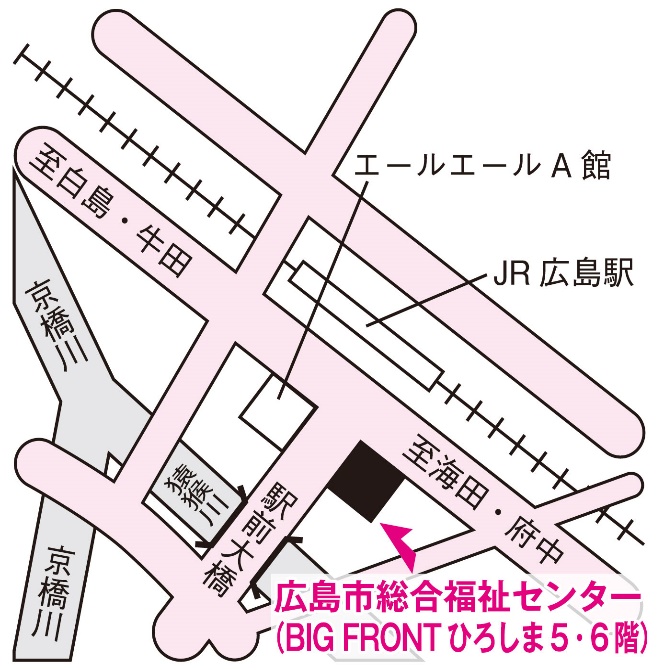 アクセス広島駅南口から徒歩３分地下２階と地上１階のそれぞれ2か所に出入口があります。駐車場・　車でお越しの際は、併設のBIG FRONTひろしま東棟駐車場（有料）などをご利用ください。・　BIG FRONTひろしま東棟駐車場7階に停めてい　ただくと、連絡通路から広島市総合福祉センター　6階へ直接お越しいただけます。氏　名連　絡　先定員に達した場合、ご連絡しますお住まい　または　所属のある区に○氏　名連　絡　先定員に達した場合、ご連絡します所属・地区社協名等（ある方のみ）中区　　東区　　南区　　西区　　安佐南区　安佐北区　安芸区　佐伯区中区　　東区　　南区　　西区　　安佐南区　安佐北区　安芸区　佐伯区中区　　東区　　南区　　西区　　安佐南区　安佐北区　安芸区　佐伯区